PENERAPAN  MODEL PjBL (PROJECT BASED LEARNING) DALAM   MENINGKATKAN KETERAMPILAN  DAN HASIL BELAJAR SISWA PADA MATA PELAJARAN PKn (Penelitian Tindakan Kelas pada materi Sistem Pemerintahan Desa dan Kecamatan di Kelas IV Semester 1 SDN Karangsetra Kecamatan Cangkuang Kabupaten Bandung) SKRIPSIDiajukan untuk Memenuhi Salah Satu Syarat dalam Memperoleh Gelar Sarjana Program Studi Pendidikan Guru Sekolah Dasar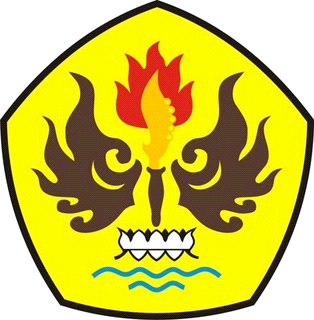 Oleh SUCI SETIAWATINPM 115060088PROGRAM STUDI PENDIDIKAN GURU SEKOLAH DASARFAKULTAS KEGURUAN DAN ILMU PENDIDIKANUNIVERSITAS PASUNDAN BANDUNG2015